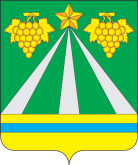 УПРАВЛЕНИЕ ПО ФИЗИЧЕСКОЙ КУЛЬТУРЕ И СПОРТУ АДМИНИСТРАЦИИ МУНИЦИПАЛЬНОГО ОБРАЗОВАНИЯ КРЫМСКИЙ РАЙОНПРИКАЗ«20» апреля 2022 года            	      		                                                   № 151 - ОД   город   КрымскО присвоении спортивных разрядовНа основании представленных документов, подтверждающих выполнение норм и требований Единой всероссийской квалификации, п р и к а з ы в а ю:1.  Присвоить 2 спортивный разряд:2. Контроль за  исполнением настоящего приказа оставляю за собой.Начальник управления                                                                                Е.В.МартыненкоА.Х.Карданов 8(86131) 4-53-00ШахматыШахматыШахматы1.Блинова Софья Денисовна МБУ СШ «Урожай»